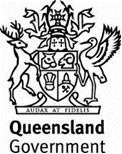 Annexure MRS07A.1 (July 2022)Annexure MRS07A.1 (July 2022)Annexure MRS07A.1 (July 2022)Insitu Stabilised Subgrades using Quicklime or Hydrated LimeInsitu Stabilised Subgrades using Quicklime or Hydrated LimeInsitu Stabilised Subgrades using Quicklime or Hydrated LimeSpecific Contract RequirementsSpecific Contract RequirementsSpecific Contract RequirementsContract Number Contract Number Note:Clause references within brackets in this Annexure refer to Clauses in the parent Specification MRS07A unless otherwise noted.Clause references within brackets in this Annexure refer to Clauses in the parent Specification MRS07A unless otherwise noted.Clause references within brackets in this Annexure refer to Clauses in the parent Specification MRS07A unless otherwise noted.Reduced value payment for insufficient thickness of stabilised layer (Clause 3.2.4)Reduced value payment for insufficient thickness of stabilised layer (Clause 3.2.4)Reduced value payment for insufficient thickness of stabilised layer (Clause 3.2.4)Reduced value payment for insufficient thickness of stabilised layer (Clause 3.2.4)Reduced value payment for insufficient thickness of stabilised layer (Clause 3.2.4)Reduced value payment for insufficient thickness of stabilised layer (Clause 3.2.4)Reduced value payment for insufficient thickness of stabilised layer shall applyYesNoIf no indication is given, the reduced value payment shall apply.If no indication is given, the reduced value payment shall apply.If no indication is given, the reduced value payment shall apply.If no indication is given, the reduced value payment shall apply.If no indication is given, the reduced value payment shall apply.